Mollusk Discovery          Name ______________  Period ___

Use Mollusks at Enchanted Learning (www.enchantedlearning.com), reference books, your science textbook, or the pictures to help you answer the questions. Bivalves 			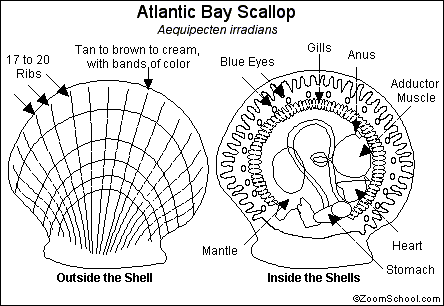 List five key words that describe this organism 
(for example: does it have a shell, foot, special feature, etc.) 


What does this scallop eat?   What eats the scallop? 
Give an example of an unusual or interesting trait that the scallop possesses. 
(think about defense, coloring etc.) 
How does the scallop move? 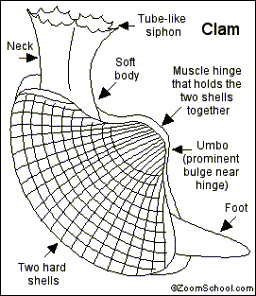 List five key words that describe this clam.
(for example: does it have a shell, foot, special feature, etc.) 


What does this clam eat?  What eats the clam?

Give an example of an unusual or interesting trait that the clam possesses 
(think about defense, coloring etc.) 



How does the clam move? 



Gastropods (Univalves) 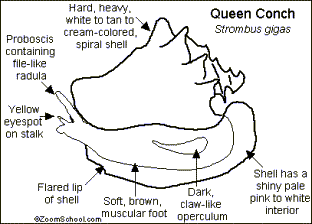 List five key words that describe this conch.
(for example: does it have a shell, foot, special feature, etc.) 


What does this conch eat?  What eats the conch?

Give an example of an unusual or interesting trait that the conch possesses 
(think about defense, coloring etc.) 



How does the conch move? 



Gastropod (Univalve) 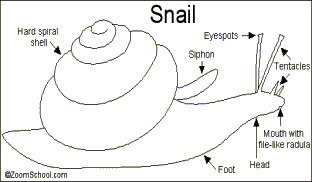 List five key words that describe this snail.
(for example: does it have a shell, foot, special feature, etc.) 


What does this snail eat?  What eats the snail?

Give an example of an unusual or interesting trait that the snail possesses 
(think about defense, coloring etc.) 



How does the snail move? 


Cephalopods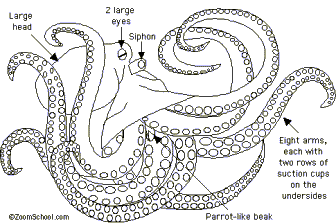 List five key words that describe this octopus.
(for example: does it have a shell, foot, special feature, etc.) 


What does this octopus eat?  What eats the octopus?

Give an example of an unusual or interesting trait that the octopus possesses 
(think about defense, coloring etc.) 


How does the octopus move?



Cephalopods

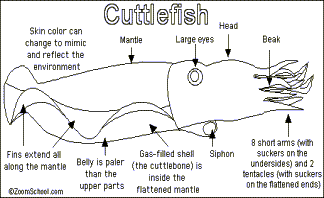 List five key words that describe this cuttlefish.
(for example: does it have a shell, foot, special feature, etc.) 


What does this cuttlefish eat?  What eats the cuttlefish?

Give an example of an unusual or interesting trait that the cuttlefish possesses 
(think about defense, coloring etc.) 



How does the cuttlefish move?
Gastropod 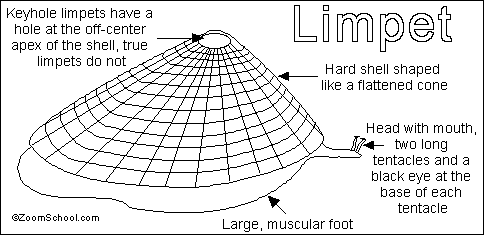 List five key words that describe this limpet.
(for example: does it have a shell, foot, special feature, etc.) 


What does this limpet eat?  What eats the limpet?

Give an example of an unusual or interesting trait that the limpet possesses 
(think about defense, coloring etc.) 



How does the limpet move?